  Утверждаю:Директор ой школы искусств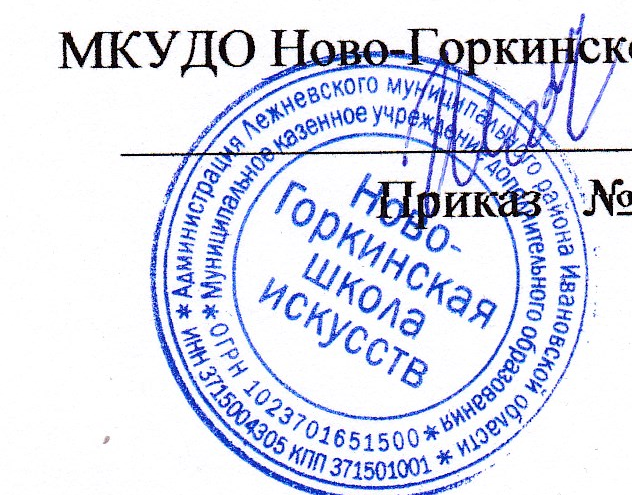 ____________________С.Д.ЖаворонковаПриказ   №15   от 30.05.2020г.ПУБЛИЧНЫЙ ДОКЛАДза 2019 – 2020 учебный годмуниципального казенного  учреждения дополнительного образованияНово-Горкинской  школы искусствс. Новые ГоркиПубличный доклад муниципального казенного  учреждения дополнительного образования  Ново-Горкинской   школы искусств адресован широкому кругу читателей: представителям органов законодательной и исполнительной власти, обучающимся и их родителям, работникам системы образования Лежневского района, представителям средств массовой информации, общественным организациям и другим заинтересованным лицам.Основными целями Публичного доклада являются:Обеспечение информационной основы для организации диалога и согласования интересов всех участников образовательного пространства, включая представителей общественности;Обеспечение прозрачности функционирования МКУДО Ново-Горкинской школы искусств;Информирование потребителей образовательных услуг о приоритетных направлениях развития Ново-Горкинской детской школы искусств, планируемых мероприятиях и ожидаемых результатах деятельности. Основные направления деятельности школыВажнейшей составляющей образовательного пространства, необходимой для воспитания  достойного будущего нации, здорового в нравственном отношении поколения, приближающей перспективы построения нового интеллектуального и культурного общества является художественное образование.Анализ ситуации в культурно-образовательной  сфере Ново-Горкинского сельского поселения свидетельствует о том, что система художественного образования востребована населением  Новых Горок, выполняет образовательные  запросы населения села, стабильно сохраняет свои основные параметры деятельности и по ряду позиций активно развивается и инициирует прогрессивные начинания. Учреждение дополнительного образования  является важным инструментом в выявлении творческих дарований и профессиональной ориентации детей и молодежи, создает необходимые условия для личностного развития, художественного творчества и профессионального самоопределения детей  и молодежи. Учитывая это, целью деятельности Учреждения является выявление и развитие творческих способностей и профессиональной ориентации детей и молодежи, создание необходимых психолого-педагогических условий для личностного развития, художественного творчества и профессионального самоопределения детей и молодежи.Для реализации этих целей в соответствии с современной нормативной правовой базой, рекомендациями вышестоящих органов образования и культуры на 2019-2020 учебный год определены основные задачи деятельности Учреждения:создание условий для успешной реализации образовательных потребностей обучающихся за счёт расширения спектра образовательных услуг;внедрение (апробация) в учебный процесс дополнительных предпрофессиональных общеобразовательных программ в области искусства;включение в образовательные программы в области искусства максимально широкого диапазона  художественных стилей и национальных традиций, регионального компонента;внедрение в учебный процесс развивающих и инновационных методик, а также разноуровневых программ дополнительного образования, ориентированных на обучающихся с различным уровнем развития художественно-творческих способностей;внедрение новых педагогических и информационных технологий в образовательный процесс школы, что будет способствовать усилению ее привлекательности для подростков и повышению творческого потенциала детей и педагогов дополнительного образования;повышение качества и результативности дополнительного образования детей на основе компетентного подхода к содержанию образования, развития преемственности и интеграции основных и дополнительных образовательных программ;использование электронных образовательных ресурсов, современных информационных технологий.разработка и обеспечение выполнения комплекса мероприятий по модернизации материально-технической базы школы, который включает в себя приобретение и ремонт музыкальных инструментов, приобретение и обновление мебели, оргтехники, пополнение библиотеки нотной и методической литературой, наглядными материалами, CD дисками, создание натюрмортного фонда для отделения изобразительного искусства, приобретение мольбертов и др, проведение косметических ремонтов в учебных классах. Общие сведения об УчрежденииПолное наименование (по Уставу):  муниципальное казенное учреждение дополнительного образования Ново-Горкинская  школа искусствСокращенное наименование: МКУДО  Ново-Горкинская ШИДата основания: 	1977 	годТип,	вид,	организационно-правовой	статус:  Муниципальное	казенное учреждение дополнительного образования .Учредитель	и	собственник	имущества:	Муниципальное	образование Лежневский муниципальный район Ивановской областиФункции и полномочия учредителя в отношении Учреждения осуществляются администрацией муниципального образования Лежневского муниципального района Ивановской области.Сведения о регистрации как юридического лица:- Лист записи Единого государственного реестра юридических лиц, выданный 09 марта 2017г;- ИНН 3715004305.- ОГРН 1023701651500Юридический адрес: 155101, Ивановская область, Лежневский р-н, с.Новые Горки, ул. Московская, д.9 Сведения о лицензировании: Лицензия на осуществление образовательной деятельности по указанным в приложении образовательным программам № 1977 от 14 июля 2017г. г. серия 37ЛО1 №0001527, выдана Департаментом образования Ивановской областиСрок действия лицензии:                                     Бессрочно Телефон:  89051570892,e-mail:       Sivetik_D@mail.ruСведения о переименованииМуниципальное казенное  учреждение дополнительного образования  Ново-Горкинская школа искусств  (далее – Учреждение) переименовано на основании Постановления Администрации Лежневского  муниципального района от 27 февраля 2017г. №60 «О переименовании  муниципального казенного образовательного учреждения дополнительного образования детей Ново-Горкинской детской школы искусств» в  муниципальное казенное учреждение дополнительного образования Ново-Горкинскую школу искусств. Переименование осуществлено в целях приведения в соответствие с Федеральным законом от 29.12.2012 №273 ФЗ «Об образовании в Российской Федерации».Организационно-правовое обеспечение образовательной деятельностиУчреждение является некоммерческой организаций, созданной для оказания муниципальных услуг, в целях обеспечения реализации предусмотренных законодательством Российской Федерации полномочий в сфере дополнительного  образования в области искусства и культуры и финансируется из бюджета Лежневского муниципального района.Управление Учреждением осуществляется в соответствии с законодательством РФ. Работники учреждения руководствуются следующими нормативными документами: ФЗ «Об образовании в Российской Федерации»; Конвенция о правах ребёнка (принята резолюцией 44/25 Генеральной Ассамблеи ООН от 20.11.1989 г.); Концепция развития образования в сфере культуры и искусства в Российской Федерации на 2008-2015 годы (одобрена распоряжением Правительства РФ от 25.08.2008 г. № 1244-р); СанПиН 2.4.4.3172-14 "Санитарно-эпидемиологические требования к устройству, содержанию и организации режима работы образовательных организаций дополнительного образования детей", утвержденные постановлением Главного государственного санитарного врача РФ от 04.07.2014 N 41;Типовое положение об образовательном учреждении дополнительного образования детей;Приказ Министерства образования и науки Российской Федерации от 29.08.2013 г. № 1008 «Об утверждении Порядка организации и осуществления образовательной деятельности по дополнительным общеобразовательным программам». Устав Школы; Лицензия на образовательную деятельность; Правила внутреннего трудового распорядка. Учреждение  является юридическим лицом, имеет печать установленного образца, штампы, бланки  со своим наименованием и другие реквизиты юридического лица.Основным нормативным правовым документом Учреждения является Устав МКУДО Ново-Горкинской ШИ.Важным нормативным документом, устанавливающим гарантию трудовых прав и свобод работников и обучающихся, создание для них благоприятных условий труда являются Правила внутреннего распорядка, разработанные и утвержденные в соответствии с  Трудовым Кодексом Российской Федерации.Структура и система управленияВ соответствии с Уставом, Законом Российской Федерации от  29.12.2012№ 273-ФЗ «Об образовании», нормативными правовыми актами,  действующими в РФ МКУДО Ново-Горкинская ШИ самостоятельна в формировании своей структуры.Управление осуществляется в соответствии с нормативными правовыми актами, действующими в РФ, Уставом, локальными актами Учреждения, образовательными программами МКУДО Ново-Горкинской ШИ по видам искусств.Органами управления Учреждения являются Учредитель Учреждения, Отдел Образования, руководитель Учреждения (директор) и иные органы управления   Учреждения.       Управление   Учреждением   осуществляется    напринципах демократичности, открытости, единства единоначалия и коллегиальности, объективности и полноте используемой информации, приоритета общечеловеческих ценностей, охраны жизни и здоровья человека, свободного развития личности.Администрация Учреждения представлена директором, осуществляющим непосредственное руководство учреждением, главным бухгалтером, осуществляющим финансовую деятельность.Преподавательский состав формируется в соответствии со штатным расписанием.Учреждение работает по согласованному и  утвержденному  плану  работы на учебный год. Все мероприятия (педагогические советы,  совещания) проводятся в соответствии с утвержденным  в Учреждении годовым Планом работы. Каждую неделю насущные вопросы деятельности Учреждения решаются на совещании при директоре, в котором принимают участие преподаватели и приглашенные на данный вопрос заинтересованные работники Учреждения.Формами самоуправления образовательного учреждения являются Педагогический совет, Общее собрание работников, Управляющий совет. Порядок функционирования органов самоуправления Учреждения и их компетенция определяются Уставом Школы, и другими локальными актами.В Учреждении разработаны внутренние локальные акты:регламентирующие управление Учреждением на  принципах единоначалия и самоуправления;регламентирующие организационные аспекты деятельностирегламентирующие	открытость	и	доступность	информации	о деятельности Учреждениярегламентирующие информационное и документальное обеспечение управления Учреждением для выработки единых требований к участникам образовательного процесса в осуществлении диагностики внутришкольного контроля;регламентирующие права , обязанности, ответственность работниковотслеживающие эффективность работы педагогических работников и создающие условия (нормативные, информационные, стимулирующие, эргономические) для осуществления профессионально-педагогической деятельности;регламентирующие стабильное функционирование Учреждения по вопросам укрепления материально-технической базы, ведению делопроизводства.иные локальные актыФормы, обеспечивающие доступность и открытость информации:Сайт учреждения в интернете.Ежегодные отчеты перед родительской общественностью.Наличие практики выявления общественного мнения по наиболее важным вопросам жизни УчрежденияИнтервьюирование участников образовательного процесса.Анкетирование участников образовательного процесса.Дни открытых дверей.Участие родителей в жизни Учреждения.Участие в работе органов общественно- государственного управления.Помощь	в	материально-	техническом	обеспечении	деятельности Учреждения.Помощь в организации и проведении коллективных творческих дел.Структура Учреждения состоит из отделений, которые объединяют преподавателей по одной образовательной области, осуществляющих проведение учебно-воспитательной, методической работы по одному или нескольким родственным учебным предметам и воспитательному направлению. Отделения создаются и ликвидируются на основании приказа директора по Учреждению.В 2018 -2019 учебном году  функционировали следующие отделения: Музыкальное отделение;Художественное отделение;Общеэстетическое отделение (хореографическое направление).Учреждение	работает	по	согласованной	и	утвержденной«Образовательной программе  МКУДО Ново-Горкинской ШИ» ,  годовомуплану работы.Имеющаяся система взаимодействия обеспечивает жизнедеятельность всех структурных подразделений Учреждения и позволяет успешно вести образовательную деятельность в области художественного образования.Цели и задачи образовательного процессаУчреждение создано в целях осуществления образовательного процесса по дополнительному образованию, реализующего дополнительные образовательные программы в области искусства и культуры и обеспечивающего воспитание обучающихся, а также создание условий для всестороннего развития личности и выбора будущей профессии в области искусства и культуры. Осуществляет свою деятельность в соответствии с предметом и целями деятельности, определенными действующим законодательством и Уставом Учреждения.Для достижения целей школа искусств осуществляет следующие виды деятельности:Реализация образовательных общеразвивающих программ по дополнительному образованию по видам искусств с целью обеспечения доступности и качества дополнительного образования, удовлетворения потребностей обучающихся;выявление одаренных и способных детей, создание условий для развития индивидуальных способностей ребенка;создание максимально благоприятных условий для разностороннего развития личности, интеграции личности в национальную и мировую культуру;создание основы подготовки к занятиям художественным творчеством для осознанного выбора и последующего освоения профессиональных образовательных программ, воспитание трудолюбия, уважения к правам, свободам человека, любви к природе, Родине, семье, гражданственности, взаимопонимания и сотрудничества между людьми, народами независимо от расовой, национальной, этнической, религиозной и социальной принадлежности, учитывающих разнообразие мировоззренческих подходов и способствующих реализации права обучающихся на свободный выбор мнений и убеждений;организация профориентационной работы;организация и участие в смотрах, конкурсах, фестивалях;разработка и подготовка к изданию методических работ преподавателей и сотрудников Учреждения, адаптированных, модифицированных и авторских образовательных программ;организация и проведения семинаров, встреч, мастер-классов по обмену опытом;оказание посреднических услуг.Учреждение может осуществлять приносящую доходы деятельность в соответствии с Уставом Учреждения. Контингент учащихся МКУДО НОВО-ГОРКИНСКОЙ ШИ на конец 2019 -2020 учебного годаХарактеристика контингента обучающихсяПрием детей в Учреждение осуществляется в соответствии с Уставом и Положением о приеме детей в МКУДО Ново-Горкинскую  школу искусств, рассмотренном на заседании Педагогического совета и утвержденного директором Учреждения.Несмотря на разные возможности, индивидуальные особенности  и способности, в Учреждении принимаются все желающие, без исключения, так как главным в работе педагогического коллектива является воспитание и общее развитие ребенка через искусство, а развить способности в той или иной мере можно у каждого обучающегося  путем индивидуального подхода.Возраст детей, принимаемых на обучение, зависит от срока реализации образовательных программ и начинается с 6 лет по основным программам.Квота на обучение на бюджетном отделении определяется муниципальным заданием и составляет 75 человек.      Анализ выпуска:   В этом году в школе   выпускников нетСохранность контингентаМониторинг сохранности контингента обучающихся  в 2019-2020 учебном году показал, что контингент в течение года относительно стабилен.     Отсев  составляет 5 человек. По результатам опроса причиной выбытия в основном является плохая успеваемость в общеобразовательной школе, 2 человека уехали жить в другой город.        После окончания основного курса учащиеся, собирающиеся поступать в ССУЗы,  учатся по программе профориентации нужное количество лет.          Работа по сохранению контингента из года в год ведется целенаправленно и систематически, используются такие методы и формы, как индивидуально-личностный подход  к  каждому обучающемуся,  внеклассные  мероприятия,  родительские собрания с концертами обучающихся, открытые уроки для родителей, дни открытых дверей. Активная концертная деятельность Учреждения, успешное участие  обучающихся в фестивалях, конкурсах, выставках различного уровня являются плодотворной и целенаправленной работой по сохранению контингента и  по набору новых обучающихся. Многолетняя работа над этим вопросом принесла свои плоды. Движение детей происходит в основном по объективным причинам: смена места жительства, по состоянию здоровья, другие семейные причины.  Социальный паспорт семей обучающихся:Количество семей – 64 из нихПолных семей –52Неполных семей – 12Многодетных семей – 3 челДети под опекой –3 чел.Дети-инвалиды – 0 чел.Образование родителей:Неполное среднее – 0 челСреднее – 12 челСредне-специальное – 82 челНезаконченное высшее – 4 чел Высшее – 26 чел.Информация об учащихся, которые планировали поступать в 2020 году.                    Кадровый состав. Характеристика педагогического коллектива:- Администрация:- Педагогический состав:Штатные сотрудники, в том числе вновь принятые:Совместители, в том числе вновь принятые:          В школе работает 5 преподавателей, 3 - на музыкальном отделении, 1 на художественном отделении и 1 на общеэстетическом.Информация  по курсам повышения квалификации педагогов   в 2019-2020уч.г.У всех преподавателей курсы повышения квалификации пройдены.	 В течение года преподаватели участвовали в медианарах и вебинарах по выбранным темам, а также  повышали свою квалификацию на внутришкольном уровне: взаимопосещение уроков, изучение методических разработок, самообразование.  -Награды: -Преподаватель Волкова С.Г.  награждена Благодарностью Департамента образования Ивановской области- преподаватель Пушкина Е.А. занесена на Доску почета системы образования Лежневского муниципального района .  Образовательная деятельностьЦелью образовательной деятельности  в 2019-2020 учебном году было выявление и развитие творческих способностей и профессиональной ориентации детей и молодежи, создание необходимых психолого-педагогических условий для личностного развития, художественного творчества и профессионального самоопределения детей и молодежи.Образовательная деятельность была направлена на: создание условий для непрерывного развития творческого потенциала преподавателей и обучающихся, благоприятных условий для разностороннего развития личности ребенка; совершенствование содержания и форм методической работы; внедрение (апробация) в учебный процесс дополнительных предпрофессиональных общеобразовательных программ в области искусства, включение в образовательные программы в области искусства максимально широкого диапазона  художественных стилей и национальных традиций, регионального компонента;создание условий для успешной реализации образовательных потребностей обучающихся за счёт расширения спектра образовательных услуг;повышение качества и результативности дополнительного образования детей на основе компетентного подхода к содержанию образования, развития преемственности и интеграции основных и дополнительных образовательных программ;привлечение родителей обучающихся в активную творческую деятельность школы;повышение педагогического мастерстваПомимо этого, большое внимание уделялось: Работе по сохранению контингента, т.к. стабильный контингент свидетельствует о том, что качество образовательного процесса удовлетворяет интересы и потребности детей; Использованию таких новых форм отслеживания результатов, как тестирование, внутренние конкурсы и выставки, использование цифровых технологий в образовательном процессе, что разнообразило и обогатило учебный процесс, повысило интерес детей к обучению, способствовало активному использованию творческого подхода для решения поставленных задач; Активному использованию здоровьесберегающих технологий в образовательном процессе.                      Организация образовательного процессаМКУДО Ново-Горкинская школа искусств осуществляет образовательный процесс в соответствии с образовательными программами, разрабатываемыми и утверждаемыми Учреждением самостоятельно.  Организация образовательного процесса (в том числе начало и окончание учебного года, продолжительность каникул)  регламентируется: учебными планами, утверждаемыми Учреждением самостоятельно;  годовым календарным учебным графиком;расписанием занятий.Предельная недельная учебная нагрузка на одного обучающегося устанавливается в соответствии с учебным планом, возрастными и психофизическими особенностями обучающихся, нормами СанПин.Единицей измерения учебного времени и основной формой организации учебного процесса в Учреждении является урок. Продолжительность одного урока составляет:Индивидуального (младшие классы)   1-ый по 5- летнему сроку обучения - 30 минут.Индивидуального  (старшие классы)  с 2-го по 5-ый по 5- летнему сроку обучения – 40 -45 минут.Группового (младшие классы) -30 минут Группового (старшие классы)   40-45 минут.Перерыв между уроками составляет не менее 5 минут.Формами промежуточной аттестации могут быть: контрольный урок, зачет, контрольное задание, академический концерт, экзамен и др.Установлена пятибалльная  система оценок.Перевод обучающихся в следующий класс по итогам учебного года осуществляется приказом директора школы на основании решения педагогического совета.В основе  образовательной деятельности  лежат  учебные планы, рекомендованные Министерством культуры РФ от 23.06.2003 г. № 66-01-16/32 и Министерством культуры и массовых коммуникаций РФ Федеральным агентством по культуре и кинематографии научно-методическим центром по художественному образованию от 02.06.2005 г. № 1814-18-074, федеральными государственными требованиями к дополнительным общеобразовательным программам в области искусства.Учебный план является основным документом, отвечающим всем требованиям для выполнения образовательных программ, адаптированных к организации педагогического процесса;	В учебных планах определяется максимальный объём учебной нагрузки, распределяется учебное время по классам и образовательным областям, определяется уровень требований к качеству обучения и воспитанию обучающихся.Учебные планы состоят из двух частей – инвариативной (неизмененной) или обязательной по ФГТ и вариативной. Инвариативная или обязательная часть учебного плана – основа обучения в Учреждении. Вариативный метод в учебных планах воплощается на уровне предмета по выбору и возможностях Учреждения. Все они различны по содержанию и способствуют дифференцированному обучению и индивидуальному подходу.Коррекция учебного плана  происходит за счет введения в вариативный компонент дополнительных предметов или   предметов по выбору. Такая необходимость вызвана следующими факторами:повышение уровня качества образования;приоритетными направлениями в образовательной политике;удовлетворение образовательных потребностей обучающихся и их родителей;повышение качества знаний, умений и навыков, обучающихся в различных областях художественного образования;создание каждому обучающемуся условий для самоопределения, саморазвития и самореализации в различных областях художественного творчества.изменение количества учебных часов в неделю. В соответствии с концепцией развития Учреждения после окончания обучающимися образовательной программы классического  уровня обучения или  дополнительной предпрофессиональной или общеразвивающей программы, предусматривается обучение по программе ранней профессиональной ориентации.  Задача данной программы – создание системы специализированной подготовки, ориентированной на поступления в СУЗы в сфере культуры и искусства, а так же  на индивидуализацию обучения и социализацию обучающихся с учетом реальных потребностей рынка труда. Образовательная деятельность осуществляется в процессе учебной работы и внеурочных мероприятий. Для ведения образовательного процесса установлены следующие формы проведения занятий:индивидуальные и групповые занятия с преподавателем;самостоятельная (домашняя работа) обучающегося;контрольные мероприятия, предусмотренные учебными планами и программами (контрольные уроки, зачеты, экзамены, академические концерты, просмотры);культурно-просветительские мероприятия (лекции, беседы, концерты и фестивали и т.д.);внеурочные классные мероприятия (посещение с преподавателем театров, концертных и выставочных залов, музеев и т.д., классные собрания, концерты, творческие встречи и т.д.).В  МКУДО Ново-Горкинской школе искусств большое внимание уделяется организации и совершенствованию учебного процесса. Обновлены нормативные документы, регламентирующие организацию учебного процесса:Правила внутреннего распорядка  для обучающихся;Инструкция о требованиях к ведению классных журналов;Правила приёма обучающихся в  МКУДО Ново-Горкинскую школу искусств;Положение о промежуточной аттестации обучающихся;Положение об итоговой аттестации Положение о внутришкольном контроле и другие.В образовательной практике Учреждения используются: технология трансформирования знаний, умений и навыков; технология поэтапного формирования умственных действий; технология коллективного взаимообучения; технология разноуровневого обучения; технология адаптивного обучения, технология проблемного обучения; технология индивидуализации обучения и другие.Учебные планы и программы, по которым  работает Учреждение, позволяют осуществлять дифференцированный подход к обучению каждого обучающегося. Это выражается в тщательном подборе репертуара, в распределении учебных часов.Помимо основных предметов педагогическим советом  утверждены предметы по выбору. Введение предмета по выбору  дает возможность наиболее полно раскрыть способности и творческий потенциал обучающихся. С декабря 2014 года, в соответствии с Законом об образовании (273-ФЗ) и лицензией на ведение образовательной деятельности Учреждение  получило право на реализацию дополнительных предпрофессиональных общеобразовательных программ, согласно утвержденного перечня. Каждая программа, согласно федеральным государственным требованиям к минимуму содержания, структуре и условиям реализации дополнительной предпрофессиональной общеобразовательной программы в области искусства, направлена на:- выявление одаренных детей в раннем детском возрасте;-создание условий для художественного образования, эстетического воспитания, духовно-нравственного развития детей;- подготовку одаренных детей к поступлению в образовательные учреждения, реализующие основные профессиональные образовательные программы в области искусства;- формирование у одаренных детей комплекса знаний, умений и навыков, позволяющих в дальнейшем осваивать основные профессиональные образовательные программы в области искусства.В этом году предпрофессиональная программа «Живопись» велась у двух групп.В соответствии с Уставом и лицензией на право   ведения образовательной деятельности, ведется образовательная деятельность по следующим образовательным программам:Образовательные программы, реализуемые в учебном заведенииДанные образовательные программы реализуются в рамках муниципального задания (бюджетное отделение).	 Учреждение не оказывало в текущем году  дополнительных образовательных услуг на платной основе.   Отделения Школы искусствХудожественное отделениеТрадиционно в школе является самым большим по численности обучающихся. Волкова Светлана Геннадьевна – преподаватель.На отделении обучают рисунку, живописи, декоративной и станковой композиции, скульптуре, истории искусств. Основная задача отделения: художественно-эстетическое воспитание учащихся, а также подготовка наиболее одаренных из них к поступлению в средние художественные учебные заведения, ВУЗы художественного профиля.Художественное отделение проводит занятия по примерным рекомендованным программам Министерства культуры РФ. Преподаватель – это профессионал и творческая личность. Она создаёт свои программы, методические разработки, где помимо академических дисциплин введены такие предметы, как роспись по дереву, , квилинг и другие. Обучающиеся отделения -  постоянные участники различных конкурсов.Музыкальное отделениеНа отделении работают преподаватели  Базаров В.В.., Жаворонкова С.Д., Плешков А.Н.Обучающиеся отделения изучают специальность (инструмент), сольфеждио, музыкальную литературу, коллекттвное исполнительство, а также в рамках предмета по выбору синтезатор, подбор по слуху, эстрадный вокал.     Отделение является активным участником школьных, районных, областных конкурсов и фестивалей. Ежегодно на отделении проводятся тематические концерты, концерты классов, а также участие преподавателей с обучающимися в различных семинарах и мастер-классах. Преподаватели отделения активно ведут поиск новых форм обучения, новых методик и экспериментальных программ. Преподаватели отделения тесно сотрудничают с колледжем культуры с музыкальными школами г. Иванова и Ивановской  области. Общеэстетическое отделение.   Преподаватель – Пушкина Е.А. На этом отделении дети занимаются хореографией, изучают народный и  современный танец.Отделение сравнительно новое,  учащиеся  принимают участие в районных, областных и международных конкурсах. В этом году отделение отметило своё пятилетие.В 2019-2020 учебном году в Учреждении осуществляют деятельность следующие творческие коллективы:Методическая работаОдна  из форм методической работы – участие в различных конкурсах, выставках, фестивалях.Участие учащихся школы в международных, всероссийских, межрегиональных, областных, конкурсах, смотрах, фестивалях, олимпиадах, выставках. - В пределах Ивановской области за  2019-2020 учебный год.- за пределами Ивановской области 2019-2020 учебный год.Сравнительная таблица участия в конкурсном движении  за 3 года. Другая форма методической работы  - подготовка преподавателями методических сообщений, отчетные концерты.В течение учебного года осуществлялось взаимопосещение уроков преподавателями других специальностей, таким образом, осуществлялись межпредметные связи. Уделяется внимание и инновационной деятельности Инновационная деятельность педагогов направлена на всестороннее повышение профессионального мастерства каждого педагога, на обогащение и развитие творческого потенциала коллектива в целом.Сегодня  это:- корректировка и разработка новых локальных актов;- применение в учебном процессе инновационных методов и форм обучения: интегрированные уроки, экзамен-конкурс, альтернативные формы проведения промежуточной аттестации обучающихся;- проведение внеклассных воспитательных мероприятий с привлечением новейших информационных средств обучения: создание видеофильмов;- использование в работе преподавателей Интернет-ресурсов, информационных технологий;- разработка и совершенствование сайта школы. Концертная и просветительская деятельность школы.В школе функционируют 3 коллектива: ансамбль народных инструментов, хореографический коллектив «Звездочки», вокальный ансамбль. Эти коллективы, учащиеся-инструменталисты, учащиеся художественного отделения регулярно участвуют в концертах  и выставках Дома культуры, библиотеки, детского сада «Петушок», общеобразовательной школы села.Внеклассная работа.а)  19.01.20 и 28.01.2020 - праздничный вечер «Посвящение в первоклассники»б)  09.12.19 - экскурсионная поездка в г.Владимир  в) 28.12.19  - вечер отдыха для учащихся школы .г).    01.06.2020 – «Парад звезд» для лучших учащихся Лежневского района в онлайн режиме10. Работа по набору и профориентации.1. 18.10.19 - День открытых дверей для  воспитанников д/с «Петушок2. В течение учебного года проводятся регулярные занятия со старшей группой д/с «Петушок» на базе сада, а также выставки работ учащихся и концерты.2. В течение учебного года преподаватели школы посещали уроки музыки и рисования в общеобразовательной школе с целью выявления наиболее одарённых уч-ся и последующей рекомендации родителям к поступлению в школу.5. В школе существует подготовительное отделение и класс профориентации, которые ориентируют детей на обучение в школе и дальнейшее приобретение специальности.11. Работа с родителями.1) 10.09.19 – беседа для родителей «Организация учебного процесса и перспективы развития  в новом учебном году»2) в течение года родители приглашались посетить уроки, чтобы глубже вникнуть в процесс обучения и иметь представление о проблемах ребёнка.3) за прошедший год состоялось по 2 родительских собрания на каждом отделении и 1 общешкольное родительское собрание, на которых обсуждались учебные вопросы, поднимались актуальные проблемы, подводились итоги.4) в течение учебного года проводились беседы с родителями отстающих учащихся5) в течение учебного года преподаватели имеют прямой контакт с каждым родителем.6)  с 02.03. по 06. 03 - неделя открытых уроков для родителей7) май – тестирование родителей  «Удовлетворенность работой ШИ»8)  родители участвуют в работе Управляющего совета школы и заседаниях Родительского собрания.  (по графику)9) с 01.09 по 30.09  для родителей первоклассников:
- знакомство с педагогическим коллективом;
- ознакомление с учебными программами;
- информация об основных требованиях к учащимся.12. Оформление стендов.В школе оформляются стенды к основным событиям года (регулярное обновление). Также оформлены стенды по пожарной безопасности, антитеррорестической безопасности. Также в этом году оформлены две фотозоны - г Новому Году и 8 Марта.13. Работа со СМИ. Школа освящает события и новости в газете «Сельские вести» и размещает информацию на сайте школы, сайте Новых Горок., личных страничках педагогов в соцсетях.  Материально- техническая база- Общая характеристика состояния материально-технической базы:Школа располагается в собственном здании, где находится 4 классных комнаты, учительская и кладовая музыкальных инструментов. В этом учебном году были выделены средства для установки новой входной двери и двери пожарного выхода. Также были приведены в соответствие с пожарными нормами двери в классы. За этот учебный год ничего не приобреталось, т.к. деньги на приобретения в школе отсутствуют. Инструменты в школе находятся в плохом состоянии.В связи с определённым спросом у учащихся  требуется приобрести  синтезатор, а также цифровое фортепиано в связи с проведением концертов в клубе.  Техническое оснащение:  для работы директора в этом году школе был выделен компьютер, а также  приобретен МФУ Epson L3156 (Принтер/Копир/Сканер).  Но требуются дополнительные компьютеры для проведения уроков,  копировальная техника, проектор. - Учебно-материальная база школы за учебный год:- Материально-техническое обеспечение учебного процесса ДМШ, ДШИ, ДХШ Ивановской области:- Состояние антитеррористической и пожарной  безопасности ДМШ, ДШИ, ДХШ Ивановской области:-Состояние санитарно-эпидемиологического, гигиенического и медицинского обеспечения  ДМШ, ДШИ, ДХШ Ивановской области:.                                          Финансово-экономическая деятельность Бюджетные средстваОсновные направления использования бюджетных средств:1. Заработная плата работников учреждения, начисления на выплаты по оплате труда.3. Уплата налогов в бюджет.4. Оплата транспортных услуг (командировочные расходы).5. Оплата услуг по содержанию имущества (текущий ремонт оборудования и помещений).6. Прочие работы и услуги (услуги сторонних организаций).7. Прочие расходы (уплата оргвзносов за участие в фестивалях, конкурсах).8. Увеличение стоимости основных средств. 9. Увеличение стоимости материальных запасов.Необходимые мероприятия к началу нового учебного года:Выполнить косметический ремонт кабинетовПриобрести учебно-методическую литературу Замена окон.Покупка копировальной и компьютерной техники.Перспективы развития учреждения: Повышение качества образования, отвечающего современным требованиям дополнительного образования.Создание локальных актов учреждения, регламентирующих управленческую деятельность, образовательный процесс и развитие государственно-общественного управления согласно нормативно-законодательным актам РФ.Формирование устойчивой системы сотрудничества школы  и родителей  обучающихся с целью обеспечения качества образования , а так же  эффективного развития учреждения .Совершенствование системы непрерывного повышения профессиональной компетенции педагогических работников с учётом современных тенденций в  дополнительном образовании.Повышение информационной открытости образовательного пространства учреждения.Создание современной инфраструктуры для реализации дополнительных общеобразовательных программ в области искусства.Использование здоровьесберегающих  технологий в управлении, обучении и воспитании.Переход на дополнительные предпрофессиональные программы в области искусств.Привлечение молодых специалистов.Развитие материальной базы.администрацияЖаворонкова Светлана ДмитриевнаМетлина	Елена МихайловнаДолжностьдиректорГлавный бухгалтерОтделенияОтсевВыпускПлан приёмаОбщий контингент на конец текущего учебного года(с учётом выпускников)Планируемый контингент на начало нового учебного годаФортепиано--156Гармонь--123Гитара11156Художественное отделение2452829Хореография28-3628В С Е Г О51387672№Фамилия, имя учащегосяФИОпреподавателяНаименование СПО, ВПО(с указанием города)Отделение (инструмент), специальность1.Шмелева ДарьяВолкова С.Г.Ивановское художественное училище им. М.И. МалютинаДизайн среды2.Молькова ВалерияВолкова С.Г.Ивановское художественное училище им. М.И. МалютинаДекоративно-прикладное искусствоСведения по общему составу работников:Общее количество работниковОсновной штатСовместителина 01.07.2020862№п\пДолжностьФамилия,           имя,             отчествоОбразованиеС какого года работаетПед.стаж(лет)1директорЖаворонкова Светлана Дмитриевнавысшее199028 лет 10 мес.№п\пСпециальность Количество преподавателейКатегорииКатегорииКатегорииОбразованиеОбразованиеОбразованиеОбразованиеСтажСтажСтаж№п\пСпециальность Количество преподавателейВIСоответствие занимаемой должностиВысшееВысшееСр.спец.уч0 - 1010-25Св25№п\пСпециальность Количество преподавателейВIСоответствие занимаемой должностиПед.Спец.1Фортепиано1-1-1-----12Баян1--1-1----13Художники1-1--1---14Хореографы1-1-1----1№п\пСпециальностиКоличествопреподавателейкатегориикатегориикатегориикатегорииОбразованиеОбразованиеОбразованиеОбразованиеСтажСтажСтаж№п\пСпециальностиКоличествопреподавателейВIПС.з.д.ВысВысСр.Уч.0 – 1010 – 25Св. 25№п\пСпециальностиКоличествопреподавателейВIПС.з.д.Пед.Спец.Ср.Уч.0 – 1010 – 25Св. 25-------------Наименование образовательной программыС какого года введеныСроки реализацииДополнительная общеобразовательная общеразвивающая программа в области искусств «Музыкальное исполнительство» (фортепиано)Дополнительная общеобразовательная общеразвивающая программа в области искусств «Музыкальное исполнительство» (баян, гармонь, гитара)Дополнительная общеобразовательная общеразвивающая   программа в области искусств «Изобразительное искусство»Дополнительная общеобразовательная общеразвивающая   программа в области искусств  «Основы изобразительного искусства»Дополнительная общеобразовательная общеразвивающая   программа в области искусств «Раннее художественно-эстетическое воспитание» (хореографическое направление)Дополнительная общеобразовательная общеразвивающая   программа в области искусств «Хореографическое искусство»Дополнительная общеобразовательная общеразвивающая   программа в области искусств «Инженерная графика»Дополнительная общеобразовательная предпрофессиональная  программа в области искусств «Живопись»Сентябрь 2015   7 лет  5 лет5 лет3 года3 года3 года7 лет2 года5 лет№Наименование коллективаКоличество воспитанниковФИО руководителя1.Хореографический коллектив «Звездочки»20 обучающихсяПушкина Е.А.2.Вокальная группа 9 обучающихсяПлешков А.Н.Инструментальный ансамбль народных инструментов5 обучающихсяБазаров В.В.ДатапроведенияНаименование конкурса (с указанием города)Количество участников(чел.)  и преподавателей,подготовивших участников мероприятия(указать 2 числа)Обладатели Гран-При(Ф.И. участника),наименование коллектива(кол.чел. в коллективе),Ф.И.О. преподавателя, подготовившего обладателя Гран-ПриЛауреатыI,II,III степени,(Ф.И. участника),наименование коллектива(кол.чел. в коллективе)Ф.И.О. преподавателя, подготовившего лауреатаДипломантI,II,III степени,специальный диплом(Ф.И. участника),наименование коллектива(кол.чел. в коллективе)Ф.И.О. преподавателя, подготовившего дипломантаДиплом, свидетельство участника, (Ф.И. участника),наименование коллектива(кол.чел. в коллективе)17.11.2019Областной конкурс по современному танцу "Мисс танца-2019", г. Иваново6+1Диплом участника - 6шт. Январь 2020 XX муниципальный фестиваль детского творчества «Рождественский подарок» п. Лежнево 10+1Диплом победителяЯкунин ДаниилЗорина ЕлизаветаМалышев НикитаАскерова ЕкатеринаИсаева ДаринаВолкова Александринапреподаватель Волкова С.Г.Диплом участника – 4шт.Смирнова ЮлияКорнилова ЕкатеринаКраснова ЛилияБеляева ТатьянаМарт 2020I областной конкурс творческих работ учащихся детских художественных школ и школ искусств Ивановской области «Война. Победа. Память» г.Иваново20+1Диплом Гран-При в номинации «Декоративно-прикладное искусство»Волкова Александринапреподаватель Волкова С.Г.Диплом победителяТростина ПолинаТкаченко Алёнапреподаватель Волкова С.Г.Диплом участника – Смирнова ЮлияБашкирова ПолинаМольков АртёмМолькова АнастасияИсаева ДаринаБадалова ЕлизаветаАскерова ЕкатеринаСысуев ВалерийКраснова ЛилияКорнилова ЕкатеринаДикарёва ЕлизаветаКолбина ДаринаБеляева ТатьянаЯкунин ДанилаКопченков ДмитрийСизова АннаМалышев НикитаАпрель 2020XXV областная открытая выставка- конкурс детского художественного творчества « Радуга » тема: «Майский день сорок пятого...» п. ст. Вичуга7+1Диплом победителяСысуев ВалерийАскерова ЕкатеринаДиплом участника – Корнилова ЕкатеринаИсаева ДаринаСизова АннаКопченков Дмитрий01.06.2020Региональный конкурс детского рисунка «Рисую свой край», посвященный Дню защиты детей2+1Диплом победителяШмелёва ДарьяДиплом участника – Волкова АлександринаДатапроведенияНаименование конкурса (с указанием города)Количество участников(чел.)  и преподавателей,подготовивших участников мероприятия(указать 2 числа)Обладатели Гран-При(Ф.И. участника),наименование коллектива(кол.чел. в коллективе),Ф.И.О. преподавателя, подготовившего обладателя Гран-ПриЛауреатыI,II,III степени,(Ф.И. участника),наименование коллектива(кол.чел. в коллективе)Ф.И.О. преподавателя, подготовившего лауреатаДипломантI,II,III степени,специальный диплом(Ф.И. участника),наименование коллектива(кол.чел. в коллективе)Ф.И.О. преподавателя, подготовившего дипломантаДиплом, свидетельство участника, (Ф.И. участника),наименование коллектива(кол.чел. в коллективе)20.11.2019.Международный конкурс Осень, осень, осень золотая"г. Москва, 31 чел+1 преподавательЛауреат 1 степени  -3шт.(Волкова Александрина, Шмелева Дарья, Тростина Полина)Диплом 1 степени - 6штБеляева ТатьянаДикарева ЕлизаветаЗорина ЕлизаветаКолбина ДаринаКопченков ДмитрийКорнилова ЕкатеринаДиплом 2 степени - 5штАскерова ЕкатеринаБатова СоняБашкирова ПолинаИсаева ДаринаКолбин АртемДиплом 3 степени - 1штБадалова  ЕлизаветаПреподаватель Волкова С.Г.Диплом участника – 17 шт.12.12.2019Международный конкурс  изобразительного искусства, декоративно-прикладного творчества и фотографии "Усы, лапы и хвост!" г. Санкт-Петербург29чел+1 преподавательДиплом 1 степени - 5штБеляева ТатьянаАскерова ЕкатеринаБатова СоняЯкунин ДаниилТростина ПолинаДиплом 2 степени - 2штБадалова  ЕлизаветаШишова АлександраДиплом 3 степени - 1штСысуев ВалерийПреподаватель Волкова С.Г.Диплом участника – 21 шт.18.12.2019Международный конкурс фотографии, декоративного и изобразительного творчества "Романтика осени", г. Воронеж31 чел+1 преподаватель.Диплом 1 степени - 3штКорнилова ЕкатеринаШмелева ДарьяВолкова АлександринаДиплом 2 степени - 2штКапченков ДмитрийТростина ПолинаДиплом 3 степени - 4штМалышев НикитаМольков АртемАскерова ЕкатеринаТкаченко АленаПреподаватель Волкова С.Г.Диплом участника – 22 шт.24.12.2019Международный конкурс изобразительного искусства"Графика-волшебная линия",Г. Воронеж31 чел+1 преподавательДиплом 1 степени - 2штШмелева ДарьяВолкова АлександринаДиплом 2 степени - 3штМолькова ВалерияТростина ПолинаИсаева ДаринаДиплом 3 степени - 4штСмирнова ЮлияКраснова ЛилияКапченков ДмитрийБашкирова ПолинаПреподаватель Волкова С.Г.Диплом участника – 22 шт.21.04.2020Открытый Международный фестиваль хореографического искусства «Dancesymdol»10 чел+1 преподавательДиплом Лауреата 3 степени .   Коллектив "Звездочки"10 чел.  Преподаватель Пушкина Е.А.С 12 по30. 04. 2020Всероссийский видео –фест детских постановок в домашнем формате proЯвления,г.Саратов.4чел+1преподавательСлезина Анастасия диплом Лауреата 3 степени.Зайцева Юля Диплом Лауреата 3 степени. Смолина Юля диплом Лауреата 3 степени. Шлыкова Елизавета (дуэт с папой) диплом Лауреата 2 степени.Преподаватель Пушкина Е.АС 01 по 08. 06.2020.II Международный конкурс детского, юношеского и взрослого творчества "В мире звезд" г.Самара9 чел+1 преподавательДиплом Лауреата 2 степени.  коллектив "Звездочки"9 чел. Преподаватель Пушкина Е.А.05.06.2020.Всероссийский дистанционный конкурс детского творчества «Радуга детства» Краснодар1+1Диплом 1ст – Батова Дарья, преподаватель Жаворонкова С.Д.Общее количество участников конкурсовОбщее количество участников конкурсовУспешное участие от числа принявших участиеУспешное участие от числа принявших участиеУспешное участие от числа принявших участиеУспешное участие от числа принявших участиеУспешное участие от числа принявших участиеУспешное участие от числа принявших участиеУспешное участие от числа принявших участиеУспешное участие от числа принявших участие2017-2018 учебный год2017-2018 учебный год2017-2018 учебный год2017-2018 учебный год2017-2018 учебный год2017-2018 учебный год2017-2018 учебный год2017-2018 учебный год2017-2018 учебный год2017-2018 учебный годУровень мероприятияПриняли участие (чел.)НагражденоНагражденоНагражденоНагражденоНагражденоНагражденоНагражденоНагражденоДиплом 1 степениДиплом 2 степениДиплом 2 степениДиплом 3 степениДиплом 3 степениДиплом победителяДиплом победителяЛауреатГран-приМуниципальный5054466----Районные33-1 (12 чел)1 (12 чел)--11--Областные25-----44--Региональные----------Всероссийские--------Международные120------1 (12 чел)-ВСЕГО:12055(16 чел)5(16 чел)66551 (12 чел)-                                                            2018-2019 учебный год                                                            2018-2019 учебный год                                                            2018-2019 учебный год                                                            2018-2019 учебный год                                                            2018-2019 учебный год                                                            2018-2019 учебный год                                                            2018-2019 учебный год                                                            2018-2019 учебный год                                                            2018-2019 учебный год                                                            2018-2019 учебный годУровень мероприятияПриняли участие (чел.)НагражденоНагражденоНагражденоНагражденоНагражденоНагражденоНагражденоНагражденоДиплом 1 степениДиплом 2 степениДиплом 2 степениДиплом 3 степениДиплом 3 степениДиплом победителяДиплом победителяЛауреатГран-приМуниципальный5045566----Районные15-----88--Областные29-----77--Региональные----------Всероссийские5338------Международные-0--------ВСЕГО:147     4255661515--                                                            2019-2020 учебный год                                                            2019-2020 учебный год                                                            2019-2020 учебный год                                                            2019-2020 учебный год                                                            2019-2020 учебный год                                                            2019-2020 учебный год                                                            2019-2020 учебный год                                                            2019-2020 учебный год                                                            2019-2020 учебный год                                                            2019-2020 учебный годУровень мероприятияПриняли участие (чел.)НагражденоНагражденоНагражденоНагражденоНагражденоНагражденоНагражденоНагражденоДиплом 1 степениДиплом 2 степениДиплом 3 степениДиплом 3 степениДиплом победителяДиплом победителяЛауреатЛауреатГран-приМуниципальный323555--22-Районные21----88---Областные57353355111Региональные----------Всероссийские15168--22-Международные8023291515--99-ВСЕГО:205     45472323131313131Дата  Место проведенияТема преподаватель21.02.20ШИ- внутришкольный конкурс для учащихся музыкального отделения «Мы ищем таланты»  на самое выразительное исполнение произведения. Жаворонкова С.Д.19.02.2020ШИ- внутришкольная выставка-конкурс для учащихся художественного отделения «Пряники печатные»Волкова С.Г.4 занятия: 13.10, 20.10, 27.10 10.11. 2019Г. Иваново,студия современного танца "20/14", педагог Саляхотдинова Е.А.  серия мастер-классов по современному танцу. Пушкина Е.А.16.12.2019. ШИ (профессор университета Виктор Копченков)тренинг на тему "Прогнозирование будущегоВолкова С.Г.12.03.20ШИОткрытый урок в 2  классе художественного отделения«Этюд комнатного растения. Акварель».Волкова С.Г.18.03.20ШИОткрытый урок    -«Воспитание у учащихся инициативы и самостоятельности на занятиях по специальности».Базаров В.В.22.12.19ШИОткрытый урок -"Партерная гимнастика" 4 класс (средняя группа).Пушкина Е.А.15.11.19ШИдоклад на тему: -«Культурно -эстетическое воспитание школьника как приоритетная задача ШИ» Волкова С.Г.13.01.20ШИдоклад на тему: «Стиль жизни - здоровый образ жизни»Пушкина Е.А.15.11.19ШИдоклад на тему: -«Чтение с  листа,  как неотъемлемая часть  учебного процесса»Базаров В.В.13.01.20ШИКонцерт преподавателей для учащихся школыВсе преподаватели1 полугодиеШИРазработка общеразвивающих программ Жаворонкова, С.Д., Волкова С.Г.                                                                                                                      26.05.19Видео фильм  отчётный концерт и отчётная выставка учащихся ШИ по итогам года                                                                Все преподавателиДата проведенияНаименование мероприятияОтветственный01.10.19концерт в Доме культуры  ко  Дню пожилого человека "Кабачок 13 стульев" (Хоровой и хореографический коллективы)Жаворонкова С.Д.18.10.19День открытых дверей для для воспитанников д/с «Петушок»Жаворонкова С.Д.02.11.19с 20.10 по 02.11.19Дни Российской культуры:-Концертная программа «Мы такие разные», -выставка работ учащихся художественного отделения   « От кота Баюна до кота Матроскина »Жаворонкова С.Д.Волкова С.Г.04.11.19участие в концерте  Дома культуры к  Дню народного единства (Хоровой и хореографический коллективы)Жаворонкова С.Д.23.11.19Концерт к  Дню материЖаворонкова С.Д.28.12.19Новогоднее представление «Новогодний карнавал»  и выставка работ учащихся  «Эскиз карнавального костюма»Жаворонкова С.Д.20.12.19  Ёлка Главы Лежневского муниципального районаЖаворонкова С.Д.23.02.20участие  в концерте  к  Дню защитника отечества "Сыны Отечества" в Доме культуры в Д/К на конкурсе «А ну-ка, парни»Жаворонкова С.Д.06.03.20Концерт для родителей.Жаворонкова С.Д.07.03.20участие  в концерте  к  Дню 8 Марта в Доме культуры "Для любимых и единственных"Жаворонкова С.Д.01.03.20«Эх, широкая Масленица»Жаворонкова С.Д.09.05.20К Дню Победы: -школьная выставка работ       « Завтра была война » ( видео ролик в соцсетях)Жаворонкова С.Д.16.05 и 18.05.20Ролики с танцами на самоизоляции младшей и средней группы хореографического отделенияПушкина Е.А.12.06.20#МыРОССИЯ #МыВМЕСТЕ #ЯЛЮБЛЮ_ТЕБЯ_ЖИЗНЬ К Дню России (хореографическое отделение)Жаворонкова С.Д.12.06.20#МыРОССИЯ "Моя Россия" К Дню России  (Художественное отделение)Жаворонкова С.Д.НАИМЕНОВАНИЕ МЕРОПРИЯТИЙ БЮДЖЕТНЫЕ СРЕДСТВА (тыс. руб.)ВНЕБЮДЖЕТНЫЕ СРЕДСТВА (тыс. руб.)ОБЩАЯ СУММА (тыс. руб.)Ремонт 1.Капитальный ремонт (с наименованием произведённых работ):---2.Текущий ремонт (с наименованием произведённых работ):---3.Ремонт музыкальных инструментов (перечислить):Настройка инструментов6,0-6,0Приобретение 1.Музыкальных инструментов (перечислить):---2. Учебно-методической литературы---3. Сценические костюмы---4. Технические средства (перечислить): МФУ Epson L3156(Принтер/Копир/Сканер).15,299-15,2995. Мебель(перечислить):---6. Пожарная безопасность (перечислить): двери 4 шт.161,3-161,37. Система видеонаблюдения (перечислить):-8. Прочее-Итого 182,599-182,599№ИНФОРМАЦИОННО - ТЕХНИЧЕСКИЕ СРЕДСТВАИНФОРМАЦИОННО - ТЕХНИЧЕСКИЕ СРЕДСТВАИНФОРМАЦИОННО - ТЕХНИЧЕСКИЕ СРЕДСТВАМУЗЫКАЛЬНЫЕ ИНСТРУМЕНТЫ МУЗЫКАЛЬНЫЕ ИНСТРУМЕНТЫ БИБЛИОТЕЧНОЕ ОБСЛУЖИВАНИЕ БИБЛИОТЕЧНОЕ ОБСЛУЖИВАНИЕ №ИНФОРМАЦИОННО - ТЕХНИЧЕСКИЕ СРЕДСТВАИНФОРМАЦИОННО - ТЕХНИЧЕСКИЕ СРЕДСТВАИНФОРМАЦИОННО - ТЕХНИЧЕСКИЕ СРЕДСТВАМузыкальные инструменты в наличии(перечислить и указать их  кол-во)Потребность в музыкальных инструментах(перечислить и указать их кол-во)Наличие библиотеки(да/нет)Количество экземпляров учебно-методической литературы (ед.)№Аудио-видео технические средства(перечислить и указать их кол-во)Наличие компьютерного зала (да/нет)Наличие интернета  (да/нет)Музыкальные инструменты в наличии(перечислить и указать их  кол-во)Потребность в музыкальных инструментах(перечислить и указать их кол-во)Наличие библиотеки(да/нет)Количество экземпляров учебно-методической литературы (ед.)Музыкальный центр – 1 штАктивные колонки – 2 штПульт – 1штМикрофон - 2штнетдаФортепиано –4 штБаян – 5штАккордеон – 3 штГитара – 2 штФортепиано – 2штСинтезатор – 2штБаян – 2штГитара – 2 шт, Цифровое пианино – 1 шт.да300Итого6011481300№АНТИТЕРРОРИСТИЧЕСКАЯ БЕЗОПАСНОСТЬАНТИТЕРРОРИСТИЧЕСКАЯ БЕЗОПАСНОСТЬАНТИТЕРРОРИСТИЧЕСКАЯ БЕЗОПАСНОСТЬАНТИТЕРРОРИСТИЧЕСКАЯ БЕЗОПАСНОСТЬАНТИТЕРРОРИСТИЧЕСКАЯ БЕЗОПАСНОСТЬАНТИТЕРРОРИСТИЧЕСКАЯ БЕЗОПАСНОСТЬАНТИТЕРРОРИСТИЧЕСКАЯ БЕЗОПАСНОСТЬАНТИТЕРРОРИСТИЧЕСКАЯ БЕЗОПАСНОСТЬПОЖАРНАЯ БЕЗОПАСНОСТЬПОЖАРНАЯ БЕЗОПАСНОСТЬПОЖАРНАЯ БЕЗОПАСНОСТЬПОЖАРНАЯ БЕЗОПАСНОСТЬПОЖАРНАЯ БЕЗОПАСНОСТЬ№Кнопка экстренного вызова (КЭВ)(да/нет)нетТелефонный аппарат при отсутствии (КЭВ)(да/нет)Система видеонаблюдения(да/нет)Частное охранное предприятие(да/нет)Вневедомственная охрана (да/нет)нетСторож(да/нет)нетДругие виды охраныРаботник учрежденияНаличие ограждения по всему периметру территории учреждения(да/нет)Автоматическая пожарная сигнализация(да/нет) Система оповещения о пожаре(да/нет)нетСистема тревожной сигнализации(да/нет)Аварийное освещение здания(да/нет)даПути эвакуации соответствуют установленным нормам(да/нет)Кнопка экстренного вызова (КЭВ)(да/нет)нетМобильный телефонданетВневедомственная охрана (да/нет)нетСторож(да/нет)нетДругие виды охраныРаботник учреждениядадаСистема оповещения о пожаре(да/нет)нетдаАварийное освещение здания(да/нет)дада№ОБЕСПЕЧЕНЫОБЕСПЕЧЕНЫОБОРУДОВАНЫОБОРУДОВАНЫОБОРУДОВАНЫ№Пищеблоками или буфетами раздаточными (да/нет)Медицинскими кабинетами(да/нет)Системами водоснабжения(да/нет)Системами канализации(да/нет)Системами центрального (централизованного) отопления (да/нет)нетнетдадада